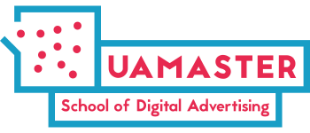 Расписание занятий с 22 июняКурс «Веб-аналитика» Номер занятияВремяЗанятиеПреподаватель22.06.2021(вторник)18.30-21.15Вводное занятиеЕ. Шевченко24.06.2021(четверг)18.30-21.15Основы веб-аналитикиМ. Гапчук29.06.2021(вторник)18.30-21.15Настройка сбора данных на сайтахМ. Гапчук01.07.2021(четверг)18.30-21.15Возможности и обзор Google Analytics 4 и Universal Analytics для анализа трафикаА. Липский06.07.2021(вторник)18.30-21.15Углубленный анализ с помощью Google Analytics 4 и Universal AnalyticsЕ. Шевченко08.07.2021(четверг)18.30-21.15Проведение A/B тестов на сайте для повышения конверсииА. Охрей 13.07.2021(вторник)18.30-21.15Расширенные возможности Google Tag ManagerМ. Гапчук15.07.2021(четверг)18.30-21.15Проблема семплирования и работа с Google  Analytics APIА. Липский20.07.2021(вторник)18.30-21.15Настройка электронной торговли в Google Analytics 4 и Universal AnalyticsМ. Гапчук 22.07.2021(четверг)18.30-21.15Импорт данных в Google Analytics 4 и Universal AnalyticsА. Липский27.07.2021 (вторник)18.30-21.15Инструменты и способы визуализации данных с помощью Power BI и др. сервисовА.Липский29.07.2021(четверг)18.30-21.15Обзор Google Data StudioА. Охрей03.08.2021(вторник)18.30-21.15Обзор продвинутых подходов в анализе данных. Финальное тестированиеА. Липский